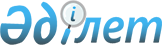 Өсімдік шаруашылығы саласындағы мемлекеттік көрсетілетін қызметтер стандарттарын бекіту туралы
					
			Күшін жойған
			
			
		
					Қазақстан Республикасы Үкіметінің 2014 жылғы 28 маусымдағы № 725 қаулысы. Күші жойылды - Қазақстан Республикасы Үкiметiнiң 2015 жылғы 31 қазандағы № 870 қаулысымен      Ескерту. Күші жойылды - ҚР Үкiметiнiң 31.10.2015 № 870 (алғашқы ресми жарияланған күнiнен кейін күнтiзбелiк он күн өткен соң қолданысқа енгiзіледі) қаулысымен.      «Мемлекеттік көрсетілетін қызметтер туралы» 2013 жылғы 15 сәуірдегі Қазақстан Республикасының Заңы 6-бабының 3) тармақшасына сәйкес Қазақстан Республикасының Үкіметі ҚАУЛЫ ЕТЕДІ:



      1. Қоса беріліп отырған:



      1) «Басым дақылдарды өндiрудi субсидиялау арқылы өсiмдiк шаруашылығы өнiмiнiң шығымдылығы мен сапасын арттыруды, жанар-жағармай материалдарының және көктемгi егiс пен егiн жинау жұмыстарын жүргiзу үшін қажеттi басқа да тауарлық-материалдық құндылықтардың құнын субсидиялау» мемлекеттік көрсетілетін қызмет стандарты;



      2) күші жойылды - ҚР Үкіметінің 28.08.2015 № 680 қаулысымен (алғашқы ресми жарияланған күнінен кейін күнтізбелік он күн өткен соң қолданысқа енгізіледі);



      3) күші жойылды - ҚР Үкіметінің 28.08.2015 № 680 қаулысымен (алғашқы ресми жарияланған күнінен кейін күнтізбелік он күн өткен соң қолданысқа енгізіледі);



      4) «Тыңайтқыштардың (органикалық тыңайтқыштарды қоспағанда) құнын субсидиялау» мемлекеттік көрсетілетін қызмет стандарты;



      5) күші жойылды - ҚР Үкіметінің 28.08.2015 № 680 қаулысымен (алғашқы ресми жарияланған күнінен кейін күнтізбелік он күн өткен соң қолданысқа енгізіледі);



      6) «Өсiмдiктердi қорғау мақсатында ауыл шаруашылығы дақылдарын өңдеуге арналған гербицидтердiң, биоагенттердiң (энтомофагтардың) және биопрепараттардың құнын субсидиялау» мемлекеттік көрсетілетін қызмет стандарты бекітілсін.

      Ескерту. 1-тармаққа өзгеріс енгізілді - ҚР Үкіметінің 28.08.2015 № 680 қаулысымен (алғашқы ресми жарияланған күнінен кейін күнтізбелік он күн өткен соң қолданысқа енгізіледі).



      2. Осы қаулы алғашқы ресми жарияланған күнiнен кейін күнтiзбелiк он күн өткен соң қолданысқа енгiзіледі.      Қазақстан Республикасының

      Премьер-Министрі                                     К. Мәсімов

Қазақстан Республикасы  

Үкіметінің        

2014 жылғы 28 маусымдағы

№ 725 қаулысымен   

бекітілген        

«Басым дақылдарды өндiрудi субсидиялау арқылы өсiмдiк

шаруашылығы өнiмiнiң шығымдылығы мен сапасын арттыруды,

жанар-жағармай материалдарының және көктемгi егiс пен егiн

жинау жұмыстарын жүргiзу үшін қажеттi басқа да

тауарлық-материалдық құндылықтардың құнын субсидиялау»

мемлекеттік көрсетілетін қызмет стандарты 

1. Жалпы ережелер

      1. «Басым дақылдарды өндiрудi субсидиялау арқылы өсiмдiк шаруашылығы өнiмiнiң шығымдылығы мен сапасын арттыруды, жанар-жағармай материалдарының және көктемгi егiс пен егiн жинау жұмыстарын жүргiзу үшін қажеттi басқа да тауарлық-материалдық құндылықтардың құнын субсидиялау» мемлекеттік көрсетілетін қызметі (бұдан әрі – мемлекеттік көрсетілетін қызмет).



      2. Мемлекеттік көрсетілетін қызмет стандартын Қазақстан Республикасы Ауыл шаруашылығы министрлігі (бұдан әрі – Министрлік) әзірледі.



      3. Мемлекеттік қызметті облыстардың, Астана және Алматы қалаларының, аудандардың және облыстық маңызы бар қалалардың жергілікті атқарушы органдары (бұдан әрі – көрсетілетін қызметті беруші) көрсетеді. 

2. Мемлекеттік қызметті көрсету тәртібі

      4. Мемлекеттік қызметті көрсету мерзімдері:

      1) көрсетілетін қызметті алушы құжаттар топтамасын тапсырған сәттен бастап – тиісті жылғы 1 (бірінші) желтоқсанға дейін;

      2) қажетті құжаттарды тапсыру үшін күтудің рұқсат етілген ең ұзақ уақыты – 30 (отыз) минуттан аспайды;

      3) көрсетілетін қызметті алушыға қызмет көрсетудің рұқсат етілген ең ұзақ уақыты – 15 (он бес) минуттан аспайды.



      5. Мемлекеттік қызметті көрсету нысаны: қағаз түрінде.



      6. Мемлекеттік қызметті көрсету нәтижесі – көрсетілетін қызметті алушылардың банктік шоттарына тиесілі бюджеттік субсидияларды одан әрі аудару үшін аумақтық қазынашылық бөлімшеге төлем шоттарының тізілімін ұсыну.



      7. Мемлекеттік қызмет тегін көрсетіледі.



      8. Көрсетілетін қызметті берушінің жұмыс кестесі: Қазақстан Республикасының еңбек заңнамасына сәйкес демалыс және мереке күндерін қоспағанда, дүйсенбі – жұма аралығында сағат 13.00-ден 14.00-ге дейінгі түскі үзіліспен сағат 9.00-ден 18.00-ге дейін. Мемлекеттік қызмет алдын ала жазылусыз және жеделдетілген қызмет көрсетусіз кезек күту тәртібімен көрсетіледі.



      9. Көрсетілетін қызметті алушылар көрсетілетін қызметті беруші белгілеген өтінім қабылдаудың басталу және аяқталу күнінен кешіктірмей, көрсетілетін қызметті берушіге осы мемлекеттік көрсетілетін қызмет стандартына қосымшаға сәйкес нысан бойынша субсидияларды алушылардың тiзiмiне қосуға арналған өтiнiмді және нөмiрiн көрсете отырып, банктiк шоттың бар болуы туралы екінші деңгейдегі банктің анықтамасын бір данада ұсынады.

      Дәндi дақылдарды (күрiштен, дәндiк жүгерiден басқа) өндiрумен айналысатын көрсетілетін қызметті алушылар субсидияларды алушылардың тiзiмiне қосу үшiн қосымша:

      1) субсидияларды алушылардың тізіміне қосуға арналған өтінімде:

      аттестатталған тұқым өндiрушiлер немесе өткiзушiлер берген, егіске пайдаланылған тұқымдардың сорттық және егістік сапаларын растайтын (тұқымға аттестат не тұқымға куәлiк (тұқым сатып алынған жағдайда), ал егіс үшiн өз өндiрісінің тұқымдарын пайдаланған жағдайда – тұқымның сапасына сараптама жасау жөнiндегi аттестатталған зертханалар берген тұқымның кондициялылығы туралы куәлiк және сорттық егістерді байқаудан өткізу актісі) құжаттардың бар болуы туралы мәліметтерді көрсетеді.

      Бұл ретте, Қазақстан Республикасында пайдалануға рұқсат етілген Мемлекеттiк селекциялық жетiстiктер тiзiлiмiне енгiзiлген және (немесе) перспективалы деп танылған сорттардың үшiншi репродукциясынан төмен емес тұқымдар себiлген алаңдар ғана субсидиялауға жатады;

      2) мыналарды:

      өткен жылғы ауыспалы егісте танаптардың орналасу картасының (схемасының) (көрсетілетін қызметті алушы куәландырған және көрсетілетін қызметті берушімен келісілген) көшірмесін;

      ағымдағы жылғы ауыспалы егісте танаптардың орналасу картасының (схемасының) (көрсетілетін қызметті алушы куәландырған) көшірмесін ұсынады.

      Бұл ретте, 2015 жылдан бастап және одан кейінгі жылдары осы тармақтың 2) тармақшасында көрсетілген ауыспалы егісте танаптардың орналасу картасының (схемасының) орнына көрсетілетін қызметті алушы Қазақстан Республикасы Үкіметінің 2011 жылғы 4 қарашадағы № 1297 қаулысымен бекітілген Ауыл шаруашылығы мақсатындағы жерді ұтымды пайдалану қағидаларының талаптарына сәйкес танаптар мен ауыспалы егістер тарихы кітабының көшірмесін ұсынады.

      Өндірілген қант қызылшасының 1 тоннасына субсидиялар алу үшін көрсетілетін қызметті алушылар субсидияларды алушылардың тізіміне қосу өтінімінде қант зауытымен жасалған қант қызылшасын сатып алу-сату және (немесе) алыс-беріс қант қызылшасын қайта өңдеу қызметтерін көрсету туралы шарттардың бар болуына қатысты мәліметтерді қосымша көрсетеді.

      Көрсетілетін қызметті алушы лизинг шарты негізінде ауыл шаруашылығы дақылдарының тұқымдарын сатып алу кезінде субсидияларды алушылардың тізіміне енгізу үшін субсидияларды аушылардың тізіміне енгізуге арналған өтінімінде лизинг шартының бар болуына қатысты мәліметтерді қосымша көрсетеді.

      Көрсетілетін қызметті беруші өтінімдер мен құжаттар топтамасын қабылдағаннан кейін көрсетілетін қызметті алушыға қабылданған күні және уақыты, өтінімді қабылдаған лауазымды адамның тегі мен аты-жөні көрсетілген талон береді. 

3. Мемлекеттік қызмет көрсету мәселелері бойынша көрсетілетін

қызметті берушілердің және (немесе) олардың лауазымды

адамдарының шешімдеріне, әрекетіне (әрекетсіздігіне)

шағымдану тәртібі

      10. Мемлекеттік қызмет көрсету мәселелері бойынша орталық мемлекеттік органдардың, көрсетілетін қызметті берушінің және (немесе) оның лауазымды адамдарының шешімдеріне, әрекетіне (әрекетсіздігіне) шағымдану: шағым Министрліктің www.minagri.gov.kz интернет-ресурсындағы «Қолдау және көрсетілетін қызметтер» бөлімінің «Мемлекеттік көрсетілетін қызметтер» кіші бөлімінде көрсетілген мекенжайлар бойынша көрсетілетін қызметті беруші басшысының атына беріледі.

      Шағым жазбаша нысанда почта арқылы немесе Қазақстан Республикасының қолданыстағы заңнамасында көзделген жағдайларда электрондық түрде не көрсетілетін қызметті берушінің кеңсесі арқылы жұмыс күндері қолма-қол қабылданады.

      Шағымды көрсетілетін қызметті берушінің кеңсесіне тапсырған кезде шағымды берген көрсетілетін қызметті алушыға күні және уақыты, шағымды қабылдаған лауазымды адамның тегі және аты-жөні көрсетілген талон беру шағымның қабылданғанын растау болып табылады.

      Көрсетілетін қызметті берушінің атына келіп түскен көрсетілетін қызметті алушының шағымы тіркелген күнінен бастап бес жұмыс күні ішінде қаралуға тиіс. Шағымды қарау нәтижелері туралы дәлелді жауап көрсетілетін қызметті алушыға почта байланыс арқылы жіберіледі не көрсетілетін қызметті берушінің кеңсесінде қолма-қол беріледі.

      Көрсетілген мемлекеттік қызметтің нәтижелерімен келіспеген жағдайда, көрсетілетін қызметті алушы мемлекеттік қызметтер көрсету сапасын бағалау және бақылау жөніндегі уәкілетті органға шағыммен жүгіне алады.

      Мемлекеттік қызметтер көрсету сапасын бағалау және бақылау жөніндегі уәкілетті органның атына келіп түскен көрсетілетін қызметті алушының шағымы тіркелген күнінен бастап он бес жұмыс күні ішінде қаралады.



      11. Көрсетілген мемлекеттік қызметтің нәтижелерімен келіспеген жағдайда, көрсетілетін қызметті алушы Қазақстан Республикасының заңнамасында белгіленген тәртіппен сотқа жүгінуге құқылы. 

4. Мемлекеттік қызметті көрсету ерекшеліктері ескеріле

отырып қойылатын өзге де талаптар

      12. Мемлекеттік қызметті көрсету орындарының мекенжайлары Министрліктің www.minagri.gov.kz интернет-ресурсындағы «Қолдау және көрсетілетін қызметтер» бөлімінің «Мемлекеттік көрсетілетін қызметтер» кіші бөлімінде орналастырылған.



      13. Көрсетілетін қызметті алушының мемлекеттік қызметті көрсету тәртібі мен мәртебесі туралы ақпаратты қашықтықтан қол жеткізу режимінде мемлекеттік қызметтерді көрсету мәселелері жөніндегі бірыңғай байланыс орталығы арқылы алу мүмкіндігі бар.



      14. Мемлекеттік қызметті көрсету мәселелері жөніндегі анықтама қызметтерінің байланыс телефондары www.minagri.gov.kz интернет-ресурсында көрсетілген. Мемлекеттік қызметтерді көрсету мәселелері жөніндегі бірыңғай байланыс орталығы: 1414.

«Басым дақылдарды өндiрудi субсидиялау арқылы 

өсiмдiк шаруашылығы өнiмiнiң шығымдылығы мен  

сапасын арттыруды, жанар-жағармай материалдарының

және көктемгi егiс пен егiн жинау жұмыстарын  

жүргiзу үшін қажеттi басқа да тауарлық-материалдық

құндылықтардың құнын субсидиялау»     

мемлекеттік көрсетілетін қызмет стандартына

қосымша                _________________________ ауданының

(облыстық маңызы бар қаланың,     

Астана және Алматы қалаларының)     

ведомствоаралық комиссиясына Басым дақылдарды өндiрудi субсидиялау арқылы өсiмдiк

шаруашылығы өнiмiнiң шығымдылығы мен сапасын арттыруға,

жанар-жағармай материалдарының және көктемгi егiс пен егiн

жинау жұмыстарын жүргiзу үшін қажеттi басқа да

тауарлық-материалдық құндылықтардың құнына субсидиялар алуға

өтінім_____________________________________________________________________

                       (құрылтай құжаты)_____________________________________________ негізінде әрекет ететін

_____________________________________________________________________

                  (көрсетілетін қызметті алушы)бірінші басшының атынан _____________________________________________

                                     (Т.А.Ә., лауазымы)

_____________________________________________________________________

осы арқылы мынадай алаңда ауыл шаруашылығы дақылдарының мынадай

түрлерін өсіру үшін жанар-жағармай материалдары мен көктемгі егіс

және егін жинау жұмыстарын жүргізуге қажетті басқа да

тауарлық-материалдық құндылықтардың құнын арзандатуға субсидия бөлуді

сұрайды:_________ га ____________________ __________ га _________________

(алаңы)            (дақыл)          (алаңы)         (дақыл)

_________ га ____________________ __________ га _________________

(алаңы)            (дақыл)          (алаңы)         (дақыл)

_________ га ____________________ __________ га _________________

(алаңы)            (дақыл)          (алаңы)         (дақыл)      Ұсынылған ақпараттың шынайылығын растаймын және шынайы емес мәліметтерді ұсынғаным үшін Қазақстан Республикасы заңнамасына сәйкес жауапкершілік туралы хабардармын.Басшы ________               ________________________________________

       (қолы)                 (тегі, аты, әкесінің аты (жеке басын

                               куәландыратын құжатта бар болса)МО

20 __ жылғы «__» _____________Көрсетілетін қызметті алушының заңды мекенжайы: _____________________

                                                (Т.А.Ә., қолы, мөрі) Талон      Өтінім 20__ жылғы «__» _____________ қарауға қабылданды._______________________________________________________ _____________

(өтінімді қабылдаған жауапты адамның тегі, аты, әкесінің аты) (қолы)

Қазақстан Республикасы  

Үкіметінің        

2014 жылғы 28 маусымдағы

№ 725 қаулысымен   

бекітілген        

«Ауыл шаруашылығы дақылдарын қорғалған топырақта өңдеп өсiру

шығындарының құнын субсидиялау» мемлекеттік көрсетілетін қызмет

стандарты      Ескерту. Күші жойылды - ҚР Үкіметінің 28.08.2015 № 680 қаулысымен (алғашқы ресми жарияланған күнінен кейін күнтізбелік он күн өткен соң қолданысқа енгізіледі).

Қазақстан Республикасы  

Үкіметінің       

2014 жылғы 28 маусымдағы

№ 725 қаулысымен   

бекітілген        

«Жемiс-жидек дақылдары мен жүзiмнiң көпжылдық екпелерiн

отырғызу және өсiру (оның iшiнде қалпына келтiру) шығындарының

құнын субсидиялау» мемлекеттік көрсетілетін қызмет стандарты      Ескерту. Күші жойылды - ҚР Үкіметінің 28.08.2015 № 680 қаулысымен (алғашқы ресми жарияланған күнінен кейін күнтізбелік он күн өткен соң қолданысқа енгізіледі).

Қазақстан Республикасы  

Үкіметінің        

2014 жылғы 28 маусымдағы

№ 725 қаулысымен   

бекітілген        

«Тыңайтқыштар (органикалық тыңайтқыштарды қоспағанда) құнын

субсидиялау» мемлекеттік көрсетілетін қызмет стандарты 

1. Жалпы ережелер

      1. «Тыңайтқыштар (органикалық тыңайтқыштарды қоспағанда) құнын субсидиялау» мемлекеттік көрсетілетін қызметі (бұдан әрі – мемлекеттік көрсетілетін қызмет).



      2. Мемлекеттік көрсетілетін қызмет стандартын Қазақстан Республикасы Ауыл шаруашылығы министрлігі (бұдан әрі – Министрлік) әзірледі.



      3. Мемлекеттік қызметті облыстардың, Астана және Алматы қалаларының, аудандардың және облыстық маңызы бар қалалардың жергілікті атқарушы органдары (бұдан әрі – көрсетілетін қызметті беруші) көрсетеді. 

2. Мемлекеттік қызметті көрсету тәртібі

      4. Мемлекеттік қызметті көрсету мерзімдері:

      1) көрсетілетін қызметті алушы құжаттар топтамасын тапсырған сәттен бастап – тиісті қызметті алушылардың жылғы 1 (бірінші) желтоқсанға дейін;

      2) қажетті құжаттарды тапсыру үшін күтудің рұқсат етілген ең ұзақ уақыты – 30 (отыз) минуттан аспайды;

      3) көрсетілетін қызметті алушыға қызмет көрсетудің рұқсат етілген ең ұзақ уақыты – 15 (он бес) минуттан аспайды.



      5. Мемлекеттік қызметті көрсету нысаны: қағаз түрінде.



      6. Мемлекеттік қызметті көрсету нәтижесі – көрсетілетін банктік шоттарына тиесілі бюджеттік субсидияларды одан әрі аудару үшін аумақтық қазынашылық бөлімшеге төлем шоттарының тізілімін ұсыну.



      7. Мемлекеттік қызмет тегін көрсетіледі.



      8. Көрсетілетін қызметті берушінің жұмыс кестесі: Қазақстан Республикасының еңбек заңнамасына сәйкес демалыс және мереке күндерін қоспағанда, дүйсенбі-жұма аралығында сағат 13.00-ден 14.00-ге дейінгі түскі үзіліспен сағат 9.00-ден 18.00-ге дейін. Мемлекеттік қызмет алдын ала жазылусыз және жеделдетілген қызмет көрсетусіз кезек күту тәртібімен көрсетіледі.



      9. Көрсетілетін қызметті алушылар көрсетілетін қызметті беруші белгілеген мерзімдерде көрсетілетін қызметті берушіге осы мемлекеттік көрсетілетін қызмет стандартына қосымшаға сәйкес нысан бойынша субсидияларды алушылардың тiзiмiне қосуға арналған өтiнiмді ұсынады.

      Бұл ретте, тыңайтқыштарды өндiрушiден және (немесе) өнім берушiден алдыңғы жылғы 4-тоқсанда және өнім берушiден ағымдағы жылы сатып алған көрсетілетін қызметті алушы тыңайтқыш сатушы берген шот-фактуралардың, тауар-көлiктiк жүкқұжаттың түпнұсқаларын өтінімге қоса береді.

      Көрсетілетін қызметті беруші өтінімдер мен құжаттар топтамасын қабылдағаннан кейін көрсетілетін қызметті алушыға қабылданған күні және уақыты, өтінімді қабылдаған лауазымды адамның тегі және аты-жөні көрсетілген талон береді. 

3. Мемлекеттік қызмет көрсету мәселелері бойынша көрсетілетін

қызметті берушілердің және (немесе) олардың лауазымды

адамдарының шешімдеріне, әрекетіне (әрекетсіздігіне)

шағымдану тәртібі

      10. Мемлекеттік қызмет көрсету мәселелері бойынша орталық мемлекеттік органдардың, көрсетілетін қызметті берушінің және (немесе) оның лауазымды адамдарының шешімдеріне, әрекетіне (әрекетсіздігіне) шағымдану: шағым Министрліктің www.minagri.gov.kz интернет-ресурсындағы «Қолдау және көрсетілетін қызметтер» бөлімінің «Мемлекеттік көрсетілетін қызметтер» кіші бөлімінде көрсетілген мекенжайлар бойынша көрсетілетін қызметті беруші басшысының атына беріледі.

      Шағым жазбаша нысанда почта арқылы немесе Қазақстан Республикасының қолданыстағы заңнамасында көзделген жағдайларда электрондық түрде не көрсетілетін қызметті берушінің кеңсесі арқылы жұмыс күндері қолма-қол қабылданады.

      Шағымды көрсетілетін қызметті берушінің кеңсесіне тапсырған кезде шағымды берген көрсетілетін қызметті алушыға күні және уақыты, шағымды қабылдаған лауазымды адамның тегі және аты-жөні көрсетілген талон беру шағымның қабылданғанын растау болып табылады.

      Көрсетілетін қызметті берушінің атына келіп түскен көрсетілетін қызметті алушының шағымы тіркелген күнінен бастап бес жұмыс күні ішінде қаралуға тиіс. Шағымды қарау нәтижелері туралы дәлелді жауап көрсетілетін қызметті алушыға почта байланыс арқылы жіберіледі не көрсетілетін қызметті берушінің кеңсесінде қолма-қол беріледі.

      Көрсетілген мемлекеттік қызметтің нәтижелерімен келіспеген жағдайда, көрсетілетін қызметті алушы мемлекеттік қызметтер көрсету сапасын бағалау және бақылау жөніндегі уәкілетті органға шағыммен жүгіне алады.

      Мемлекеттік қызметтер көрсету сапасын бағалау және бақылау жөніндегі уәкілетті органның атына келіп түскен көрсетілетін қызметті алушының шағымы тіркелген күнінен бастап он бес жұмыс күні ішінде қаралады.



      11. Көрсетілген мемлекеттік қызметтің нәтижелерімен келіспеген жағдайда, көрсетілетін қызметті алушы Қазақстан Республикасының заңнамасында белгіленген тәртіппен сотқа жүгінуге құқылы. 

4. Мемлекеттік қызметті көрсету ерекшеліктері ескеріле

отырып қойылатын өзге де талаптар

      12. Мемлекеттік қызметті көрсету орындарының мекенжайлары Министрліктің www.minagri.gov.kz интернет-ресурсындағы «Қолдау және көрсетілетін қызметтер» бөлімінің «Мемлекеттік көрсетілетін қызметтер» кіші бөлімінде орналастырылған.



      13. Көрсетілетін қызметті алушының мемлекеттік қызметті көрсету тәртібі мен мәртебесі туралы ақпаратты қашықтықтан қол жеткізу режимінде мемлекеттік қызметтерді көрсету мәселелері жөніндегі бірыңғай байланыс орталығы арқылы алу мүмкіндігі бар.



      14. Мемлекеттік қызметті көрсету мәселелері жөніндегі анықтама қызметтерінің байланыс телефондары www.minagri.gov.kz интернет-ресурсында көрсетілген. Мемлекеттік қызметтерді көрсету мәселелері жөніндегі бірыңғай байланыс орталығы: 1414.

«Тыңайтқыштар (органикалық      

тыңайтқыштарды қоспағанда) құнын  

субсидиялау» мемлекеттік көрсетілетін

қызмет стандартына        

қосымша             _____ облысы ________________________________________________________

        (ауданның, қаланың жергілікті атқарушы органының толық атауы)

_____________________________________________________________________

   (көрсетілетін қызметті алушы заңды тұлғаның толық атауы, жеке

      тұлғаның тегі, аты, әкесінің аты (жеке басын куәландыратын

                       құжатта бар болса) Өтінім_____тонна (килограмм, литр)_______________________________көлемiнде,

                                     (тыңайтқыш түрi)

_____ тонна (килограмм, литр) _____________________________көлемiнде,

                                     (тыңайтқыш түрi)

_____ тонна (килограмм, литр) ______________________________көлемiнде

                                     (тыңайтқыш түрi)тыңайтқыштарын (органикалық тыңайтқыштарды қоспағанда) сатып алу

(өтеу) үшiн субсидиялар алуға арналған ауыл шаруашылығы тауарын

өндiрушiлердiң тiзiмiне енгiзудi сұраймын.      Ескертпе: *Көрсетілген құжаттардағы мәліметтер тыңайтқыштың әр

түріне толтырылады.      Тыңайтқыштарға қажеттіліктің есебі      Ұсынылған ақпараттың шынайылығын растаймын және шынайы емес

мәліметтер ұсынғаным үшін Қазақстан Республикасы заңнамасына сәйкес

жауапкершілік туралы хабардармын.Басшы ______                    _____________________________________

      (қолы)                    (тегі, аты, әкесінің аты (жеке басын

                                  куәландыратын құжатта бар болса)МО

20__ жылғы «__» _____________ Талон      Өтінім 20 __ жылғы «__»_____________ қарауға қабылданды.

_____________________________________________________      __________

Өтінімді қабылдаған жауапты адамның (тегі, аты, әкесінің аты) (қолы)

Қазақстан Республикасы  

Үкіметінің        

2014 жылғы 28 маусымдағы

№ 725 қаулысымен   

бекітілген        

«Шитті мақта мен мақта талшығы сапасының сараптамасына арналған

шығындардың құнын субсидиялау» мемлекеттік көрсетілетін қызмет

стандарты      Ескерту. Күші жойылды - ҚР Үкіметінің 28.08.2015 № 680 қаулысымен (алғашқы ресми жарияланған күнінен кейін күнтізбелік он күн өткен соң қолданысқа енгізіледі).

Қазақстан Республикасы  

Үкіметінің        

2014 жылғы 28 маусымдағы

№ 725 қаулысымен   

бекітілді         

«Өсімдіктерді қорғау мақсатында ауыл шаруашылығы дақылдарын

өңдеуге арналған гербицидтердің, биоагенттердің

(энтомофагтардың) және биопрепараттардың құнын субсидиялау»

мемлекеттік көрстілетін қызмет стандарты 

1. Жалпы ережелер

      1. «Өсімдіктерді қорғау мақсатында ауыл шаруашылығы дақылдарын өңдеуге арналған гербицидтердің, биоагенттердің (энтомофагтардың) және биопрепараттардың құнын субсидиялау» мемлекеттік көрсетілетін қызметі (бұдан әрі – мемлекеттік көрсетілетін қызмет).



      2. Мемлекеттік қызмет стандартын Қазақстан Республикасы Ауыл шаруашылығы министрлігі (бұдан әрі – Министрлік) әзірледі.



      3. Мемлекеттік қызметті облыстардың, Астана және Алматы қалаларының, аудандардың және облыстық маңызы бар қалалардың жергілікті атқарушы органдары (бұдан әрі – көрсетілетін қызметті беруші) көрсетеді. 

2. Мемлекеттік қызметті көрсету тәртібі

      4. Мемлекеттік қызметті көрсету мерзімдері:

      1) көрсетілетін қызметті алушы құжаттар топтамасын тапсырған сәттен бастап – тиісті жылғы 1 (бірінші) желтоқсанға дейін;

      2) қажетті құжаттарды тапсыру үшін күтудің рұқсат етілген ең ұзақ уақыты – 30 (отыз) минуттан аспайды;

      3) көрсетілетін қызметті алушыға қызмет көрсетудің рұқсат етілген ең ұзақ уақыты – 15 (он бес) минуттан аспайды.



      5. Мемлекеттік қызметті көрсету нысаны: қағаз түрінде.



      6. Мемлекеттік қызметті көрсету нәтижесі – көрсетілетін қызметті алушылардың банктік шоттарына тиесілі бюджеттік субсидияларды одан әрі аудару үшін аумақтық қазынашылық бөлімшеге төлем шоттарының тізілімін ұсыну.



      7. Мемлекеттік қызмет тегін көрсетіледі.



      8. Көрсетілетін қызметті берушінің жұмыс кестесі: Қазақстан Республикасының еңбек заңнамасына сәйкес демалыс және мереке күндерін қоспағанда, дүйсенбі – жұма аралығында сағат 13.00-ден 14.00-ге дейінгі түскі үзіліспен сағат 9.00-ден 18.00-ге дейін. Мемлекеттік қызмет алдын ала жазылусыз және жеделдетілген қызмет көрсетусіз кезек күту тәртібімен көрсетіледі.



      9. Көрсетілетін қызметті алушы көрсетілетін қызметті беруші  белгілеген мерзімдерде көрсетілетін қызметті берушіге осы мемлекеттік көрсетілетін қызмет стандартына қосымшаға сәйкес нысан бойынша субсидияларды алуға арналған көрсетілетін қызметті алушылар тізіміне (бұдан әрі – көрсетілетін қызметті алушылар тізімі) қосуға өтінім ұсынады, бұл ретте гербицидтерді, биоагенттерді (энтомофагтарды) және биопрепараттарды жеткізуші берген шот-фактураның тауар және көлік жүкқұжатының түпнұсқалары бір мезгілде ұсынылады.

      Қосымша қаражат бөлінген жағдайда, көрсетілетін қызметті беруші жоғарыда көрсетілген құжаттарға қоса көрсетілетін қызметті беруші белгілеген мерзімде өтінімдерді қосымша қабылдауды жүзеге асырады.

      Көрсетілетін қызметті алушыға өтінім қабылданған күні, өтінімнің қабылдануы туралы қолхат беріледі, онда мыналар көрсетіледі:

      құжаттардың нөмірі мен қабылдау күні;

      сұратылатын мемлекеттік көрсетілетін қызметтің түрі;

      қоса берілген құжаттардың саны мен атаулары;

      құжаттарды қабылдаған лаузымды адамның тегі, аты, әкесінің аты. 

3. Мемлекеттік қызмет көрсету мәселелері бойынша көрсетілетін

қызметті берушілердің және (немесе) олардың лауазымды

адамдарының шешімдеріне, әрекетіне (әрекетсіздігіне)

шағымдану тәртібі

      10. Мемлекеттік қызмет көрсету мәселелері бойынша орталық мемлекеттік органдардың, көрсетілетін қызметті берушінің және (немесе) оның лауазымды адамдарының шешімдеріне, әрекетіне (әрекетсіздігіне) шағымдану: шағым Министрліктің www.minagri.gov.kz интернет-ресурсындағы «Қолдау және көрсетілетін қызметтер» бөлімінің «Мемлекеттік көрсетілетін қызметтер» кіші бөлімінде көрсетілген мекенжайлар бойынша көрсетілетін қызметті беруші басшысының атына беріледі.

      Шағым жазбаша нысанда почта арқылы немесе Қазақстан Республикасының қолданыстағы заңнамасында көзделген жағдайларда электрондық түрде не көрсетілетін қызметті берушінің кеңсесі арқылы жұмыс күндері қолма-қол қабылданады.

      Шағымды көрсетілетін қызметті берушінің кеңсесіне тапсырған кезде шағымды берген көрсетілетін қызметті алушыға күні және уақыты, шағымды қабылдаған лауазымды адамның тегі және аты-жөні көрсетілген талон беру шағымның қабылданғанын растау болып табылады.

      Көрсетілетін қызметті берушінің атына келіп түскен көрсетілетін қызметті алушының шағымы тіркелген күнінен бастап бес жұмыс күні ішінде қаралуға тиіс. Шағымды қарау нәтижелері туралы дәлелді жауап көрсетілетін қызметті алушыға почта байланыс арқылы жіберіледі не көрсетілетін қызметті берушінің кеңсесінде қолма-қол беріледі.

      Көрсетілген мемлекеттік қызметтің нәтижелерімен келіспеген жағдайда, көрсетілетін қызметті алушы мемлекеттік қызметтер көрсету сапасын бағалау және бақылау жөніндегі уәкілетті органға шағыммен жүгіне алады.

      Мемлекеттік қызметтер көрсету сапасын бағалау және бақылау жөніндегі уәкілетті органның атына келіп түскен көрсетілетін қызметті алушының шағымы тіркелген күнінен бастап он бес жұмыс күні ішінде қаралады.



      11. Көрсетілген мемлекеттік қызметтің нәтижелерімен келіспеген жағдайда, көрсетілетін қызметті алушы Қазақстан Республикасының заңнамасында белгіленген тәртіппен сотқа жүгінуге құқылы. 

4. Мемлекеттік қызметті көрсету ерекшеліктері ескеріле

отырып қойылатын өзге де талаптар

      12. Мемлекеттік қызметті көрсету орындарының мекенжайлары Министрліктің www.minagri.gov.kz интернет-ресурсындағы «Қолдау және көрсетілетін қызметтер» бөлімінің «Мемлекеттік көрсетілетін қызметтер» кіші бөлімінде орналастырылған.



      13. Көрсетілетін қызметті алушының мемлекеттік қызметті көрсету тәртібі мен мәртебесі туралы ақпаратты қашықтықтан қол жеткізу режимінде мемлекеттік қызметтерді көрсету мәселелері жөніндегі бірыңғай байланыс орталығы арқылы алу мүмкіндігі бар.



      14. Мемлекеттік қызметті көрсету мәселелері жөніндегі анықтама қызметтерінің байланыс телефондары www.minagri.gov.kz интернет-ресурсында көрсетілген. Мемлекеттік қызметтерді көрсету мәселелері жөніндегі бірыңғай байланыс орталығы: 1414.

«Өсімдіктерді қорғау мақсатында ауыл    

шаруашылығы дақылдарын өңдеуге арналған   

гербицидтердің, биоагенттердің (энтомофагтардың)

және биопрепараттардың құнын субсидиялау»  

мемлекеттік көрсетілетін қызмет стандартына

қосымша                  _____________________________________________________________________

     (облыс, аудан, қала жергілікті атқарушы органының толық атауы)

_____________________________________________________________________

(заңды тұлғаның толық атауы, жеке тұлғаның тегі, аті, әкесәнәң аты

                             (бар болса)) Өтінім(кг, л) көлемiнде __________________________________________________,

                             ( гербицид түрi)

(кг, л) көлемiнде __________________________________________________

                              ( гербицид түрi)

(кг көлемiнде _________________________ тыңайтқыштарын және (немесе)

                  ( гербицид түрi)гербицидтерiн сатып алу үшiн субсидиялар алуға ауыл шаруашылығы

тауарын өндiрушiлердiң тiзiмiне енгiзудi сұраймын.      Ұсынылған ақпараттың шынайылығын растаймын және шынайы емес

мәліметтерді ұсынғаным үшін Қазақстан Республикасының заңдарына

сәйкес жауапкершілік туралы хабардармын.__________________________________________________ _________________

      (тегі, аты, әкесінің аты (бар болса))            (қолы)Басшысы __________________________________________ _______________

            (тегі, аты, әкесінің аты (бар болса))       (қолы)Мөр орны

20__ жылғы «___»______________      Өтінім 20__ жылғы «__»_____________ қарауға қабылданды.

_________________________________________________      _____________

(өтінімді қабылдаған жауапты адамның тегі, аты, әкесінің аты) (қолы)
					© 2012. Қазақстан Республикасы Әділет министрлігінің «Қазақстан Республикасының Заңнама және құқықтық ақпарат институты» ШЖҚ РМК
				Р/с

№Деректер көзіҚажетті мәліметтерДеректер12341.Мемлекеттік тіркеу (қайта тіркеу) туралы куәлік немесе анықтама – заңды тұлға үшінтіркеу нөмірі1.Мемлекеттік тіркеу (қайта тіркеу) туралы куәлік немесе анықтама – заңды тұлға үшінтіркеу күні1.Мемлекеттік тіркеу (қайта тіркеу) туралы куәлік немесе анықтама – заңды тұлға үшінатауы1.Мемлекеттік тіркеу (қайта тіркеу) туралы куәлік немесе анықтама – заңды тұлға үшінорналасқан жері1.Мемлекеттік тіркеу (қайта тіркеу) туралы куәлік немесе анықтама – заңды тұлға үшінмемлекеттік тіркеу күні1.Мемлекеттік тіркеу (қайта тіркеу) туралы куәлік немесе анықтама – заңды тұлға үшінкім берді2.Жеке басын куәландыратын құжат – жеке тұлға үшінжеке басын куәландыратын құжат нөмірі2.Жеке басын куәландыратын құжат – жеке тұлға үшінЖСН2.Жеке басын куәландыратын құжат – жеке тұлға үшінкім берді2.Жеке басын куәландыратын құжат – жеке тұлға үшінберілген күні2.Дара кәсіпкерді мемлекеттік тіркеу туралы куәлік – жеке тұлға үшінорналасқан жері2.Дара кәсіпкерді мемлекеттік тіркеу туралы куәлік – жеке тұлға үшінтіркеу күні2.Дара кәсіпкерді мемлекеттік тіркеу туралы куәлік – жеке тұлға үшінкім берді3.Жер учаскесіне арналған сәйкестендіру және (немесе) құқық белгілейтін құжатакт нөмірі3.Жер учаскесіне арналған сәйкестендіру және (немесе) құқық белгілейтін құжаткадастрлық нөмірі3.Жер учаскесіне арналған сәйкестендіру және (немесе) құқық белгілейтін құжатбарлық алаңы, га3.Жер учаскесіне арналған сәйкестендіру және (немесе) құқық белгілейтін құжатоның ішінде шабындық3.Жер учаскесіне арналған сәйкестендіру және (немесе) құқық белгілейтін құжатнысаналы мақсаты 3.Жер учаскесіне арналған сәйкестендіру және (немесе) құқық белгілейтін құжатсәйкестендіру құжатының нөмірі және берілген күні, кім берді 3.Жер учаскесіне арналған сәйкестендіру және (немесе) құқық белгілейтін құжатжер пайдаланушының атауы 4.Аттестатталған тұқым өндiрушiлер немесе өткiзушiлер берген тұқымға аттестат не куәлiк (тұқым сатып алынған жағдайда), ал егіс үшiн өз өндiрісінің тұқымдарын пайдаланған жағдайда – тұқымның сапасына сараптама жасау жөнiндегi аттестатталған зертханалар берген тұқымның кондициялылығы туралы куәлiк және сұрыптық егістерді байқаудан өткізу актісінөмірі4.Аттестатталған тұқым өндiрушiлер немесе өткiзушiлер берген тұқымға аттестат не куәлiк (тұқым сатып алынған жағдайда), ал егіс үшiн өз өндiрісінің тұқымдарын пайдаланған жағдайда – тұқымның сапасына сараптама жасау жөнiндегi аттестатталған зертханалар берген тұқымның кондициялылығы туралы куәлiк және сұрыптық егістерді байқаудан өткізу актісіберілген күні4.Аттестатталған тұқым өндiрушiлер немесе өткiзушiлер берген тұқымға аттестат не куәлiк (тұқым сатып алынған жағдайда), ал егіс үшiн өз өндiрісінің тұқымдарын пайдаланған жағдайда – тұқымның сапасына сараптама жасау жөнiндегi аттестатталған зертханалар берген тұқымның кондициялылығы туралы куәлiк және сұрыптық егістерді байқаудан өткізу актісітұқым өндіруші4.Аттестатталған тұқым өндiрушiлер немесе өткiзушiлер берген тұқымға аттестат не куәлiк (тұқым сатып алынған жағдайда), ал егіс үшiн өз өндiрісінің тұқымдарын пайдаланған жағдайда – тұқымның сапасына сараптама жасау жөнiндегi аттестатталған зертханалар берген тұқымның кондициялылығы туралы куәлiк және сұрыптық егістерді байқаудан өткізу актісісұрып4.Аттестатталған тұқым өндiрушiлер немесе өткiзушiлер берген тұқымға аттестат не куәлiк (тұқым сатып алынған жағдайда), ал егіс үшiн өз өндiрісінің тұқымдарын пайдаланған жағдайда – тұқымның сапасына сараптама жасау жөнiндегi аттестатталған зертханалар берген тұқымның кондициялылығы туралы куәлiк және сұрыптық егістерді байқаудан өткізу актісірепродукция5.Қант зауытымен жасалған қант қызылшасын сатып алу-сату шарты (өндірілген қант қызылшасының 1 тоннасына субсидиялар алу үшін)нөмірі5.Қант зауытымен жасалған қант қызылшасын сатып алу-сату шарты (өндірілген қант қызылшасының 1 тоннасына субсидиялар алу үшін)өндірушінің атауы 5.Қант зауытымен жасалған қант қызылшасын сатып алу-сату шарты (өндірілген қант қызылшасының 1 тоннасына субсидиялар алу үшін)салыстыру актісі5.Қант зауытымен жасалған қант қызылшасын сатып алу-сату шарты (өндірілген қант қызылшасының 1 тоннасына субсидиялар алу үшін)қант қызылшасының көлемі 6.Алыс-беріс қант қызылшасын қайта өңдеу қызметтерін көрсету туралы шарт (өндірілген қант қызылшасының 1 тоннасына субсидиялар алу үшін)нөмірі6.Алыс-беріс қант қызылшасын қайта өңдеу қызметтерін көрсету туралы шарт (өндірілген қант қызылшасының 1 тоннасына субсидиялар алу үшін)өндірушінің атауы 6.Алыс-беріс қант қызылшасын қайта өңдеу қызметтерін көрсету туралы шарт (өндірілген қант қызылшасының 1 тоннасына субсидиялар алу үшін)салыстыру актісі6.Алыс-беріс қант қызылшасын қайта өңдеу қызметтерін көрсету туралы шарт (өндірілген қант қызылшасының 1 тоннасына субсидиялар алу үшін)қант қызылшасының көлемі 7.Техникалық паспорт немесе жылжымайтын мүлiктi мемлекеттiк тiркеу жөнiндегi уәкiлеттi органның жылыжайдың бар болуы мен оның жұмыс алаңы туралы анықтамасы (қорғалған топырақта көкөніс өндірумен айналысатын АШТӨ үшін)мекенжайы7.Техникалық паспорт немесе жылжымайтын мүлiктi мемлекеттiк тiркеу жөнiндегi уәкiлеттi органның жылыжайдың бар болуы мен оның жұмыс алаңы туралы анықтамасы (қорғалған топырақта көкөніс өндірумен айналысатын АШТӨ үшін)кадастрлық нөмірі7.Техникалық паспорт немесе жылжымайтын мүлiктi мемлекеттiк тiркеу жөнiндегi уәкiлеттi органның жылыжайдың бар болуы мен оның жұмыс алаңы туралы анықтамасы (қорғалған топырақта көкөніс өндірумен айналысатын АШТӨ үшін)түгендеу нөмірі7.Техникалық паспорт немесе жылжымайтын мүлiктi мемлекеттiк тiркеу жөнiндегi уәкiлеттi органның жылыжайдың бар болуы мен оның жұмыс алаңы туралы анықтамасы (қорғалған топырақта көкөніс өндірумен айналысатын АШТӨ үшін)нысаналы мақсаты7.Техникалық паспорт немесе жылжымайтын мүлiктi мемлекеттiк тiркеу жөнiндегi уәкiлеттi органның жылыжайдың бар болуы мен оның жұмыс алаңы туралы анықтамасы (қорғалған топырақта көкөніс өндірумен айналысатын АШТӨ үшін)қор санаты8.Тұқым сатып алуға арналған лизинг шартышарт нөмірі8.Тұқым сатып алуға арналған лизинг шартылизинг беруші9.Ауылдық тұтыну кооперативiнiң немесе су пайдаланушылардың ауылдық кооперативiнiң анықтамасы (бар болса)нөмірі және берілген күні9.Ауылдық тұтыну кооперативiнiң немесе су пайдаланушылардың ауылдық кооперативiнiң анықтамасы (бар болса)кооператив атауыР/с №Деректер көзіҚажетті мәліметтерДеректер12341.Мемлекеттiк тiркеу (қайта тiркеу) туралы куәлiк немесе анықтама – заңды тұлға үшінтіркеу нөмірі1.Мемлекеттiк тiркеу (қайта тiркеу) туралы куәлiк немесе анықтама – заңды тұлға үшінтіркеу күні1.Мемлекеттiк тiркеу (қайта тiркеу) туралы куәлiк немесе анықтама – заңды тұлға үшінатауы1.Мемлекеттiк тiркеу (қайта тiркеу) туралы куәлiк немесе анықтама – заңды тұлға үшінорналасқан жері1.Мемлекеттiк тiркеу (қайта тiркеу) туралы куәлiк немесе анықтама – заңды тұлға үшінмемлекеттік тіркеу күні1.Мемлекеттiк тiркеу (қайта тiркеу) туралы куәлiк немесе анықтама – заңды тұлға үшінкім берді2.Жеке басын куәландыратын құжат – жеке тұлға үшiнжеке басын куәландыратын құжаттың нөмірі2.Жеке басын куәландыратын құжат – жеке тұлға үшiнЖСН2.Жеке басын куәландыратын құжат – жеке тұлға үшiнкім берді2.Жеке басын куәландыратын құжат – жеке тұлға үшiнберілген күні2.Дара кәсiпкердi мемлекеттiк тiркеу туралы куәлiк – жеке тұлға үшiнорналасқан жері2.Дара кәсiпкердi мемлекеттiк тiркеу туралы куәлiк – жеке тұлға үшiнтіркеу күні2.Дара кәсiпкердi мемлекеттiк тiркеу туралы куәлiк – жеке тұлға үшiнкім берді3.Жер учаскесiн сәйкестендiру және (немесе) құқық белгiлейтiн құжатакт нөмірі3.Жер учаскесiн сәйкестендiру және (немесе) құқық белгiлейтiн құжаткадастрлық нөмірі3.Жер учаскесiн сәйкестендiру және (немесе) құқық белгiлейтiн құжатбарлық алаңы, гаоның ішінде егістікнысаналы мақсатысәйкестендiру құжатының нөмірі мен берілген күні, кім бердіжер учаскесі иесінің және (немесе) жерді  пайдаланушының атауы4.Ағымдағы шоттың болуы туралы екінші деңгейдегі банктiң анықтамасыЖСК4.Ағымдағы шоттың болуы туралы екінші деңгейдегі банктiң анықтамасыКбе4.Ағымдағы шоттың болуы туралы екінші деңгейдегі банктiң анықтамасыБанк деректемелері:

банк атауы4.Ағымдағы шоттың болуы туралы екінші деңгейдегі банктiң анықтамасыБСК4.Ағымдағы шоттың болуы туралы екінші деңгейдегі банктiң анықтамасыК/Е4.Ағымдағы шоттың болуы туралы екінші деңгейдегі банктiң анықтамасыБСН4.Ағымдағы шоттың болуы туралы екінші деңгейдегі банктiң анықтамасыКбе5.Шот-фактура (инвойс) (тыңайтқыштарды шетелдiк тыңайтқыш өндiрушiлерден ағымдағы жылы және өткен жылғы 4-тоқсанда сатып алған АШТӨ үшiн)*шот-фактура нөмірі5.Шот-фактура (инвойс) (тыңайтқыштарды шетелдiк тыңайтқыш өндiрушiлерден ағымдағы жылы және өткен жылғы 4-тоқсанда сатып алған АШТӨ үшiн)*берілген күні5.Шот-фактура (инвойс) (тыңайтқыштарды шетелдiк тыңайтқыш өндiрушiлерден ағымдағы жылы және өткен жылғы 4-тоқсанда сатып алған АШТӨ үшiн)*тыңайтқыш сатушының атауы5.Шот-фактура (инвойс) (тыңайтқыштарды шетелдiк тыңайтқыш өндiрушiлерден ағымдағы жылы және өткен жылғы 4-тоқсанда сатып алған АШТӨ үшiн)*тыңайтқыш сатушы орналасқан жердің мекенжайы5.Шот-фактура (инвойс) (тыңайтқыштарды шетелдiк тыңайтқыш өндiрушiлерден ағымдағы жылы және өткен жылғы 4-тоқсанда сатып алған АШТӨ үшiн)*тыңайтқыш сатушының ЖСК5.Шот-фактура (инвойс) (тыңайтқыштарды шетелдiк тыңайтқыш өндiрушiлерден ағымдағы жылы және өткен жылғы 4-тоқсанда сатып алған АШТӨ үшiн)*тауарлық-көлік жүкқұжат нөмірі5.Шот-фактура (инвойс) (тыңайтқыштарды шетелдiк тыңайтқыш өндiрушiлерден ағымдағы жылы және өткен жылғы 4-тоқсанда сатып алған АШТӨ үшiн)*тыңайтқыш атауы5.Шот-фактура (инвойс) (тыңайтқыштарды шетелдiк тыңайтқыш өндiрушiлерден ағымдағы жылы және өткен жылғы 4-тоқсанда сатып алған АШТӨ үшiн)*өлшем бірлігі5.Шот-фактура (инвойс) (тыңайтқыштарды шетелдiк тыңайтқыш өндiрушiлерден ағымдағы жылы және өткен жылғы 4-тоқсанда сатып алған АШТӨ үшiн)*саны (көлемі)5.Шот-фактура (инвойс) (тыңайтқыштарды шетелдiк тыңайтқыш өндiрушiлерден ағымдағы жылы және өткен жылғы 4-тоқсанда сатып алған АШТӨ үшiн)*ҚҚС-қоса бағасы (теңге)5.Шот-фактура (инвойс) (тыңайтқыштарды шетелдiк тыңайтқыш өндiрушiлерден ағымдағы жылы және өткен жылғы 4-тоқсанда сатып алған АШТӨ үшiн)*барлық өткізу құны6.Кедендiк жүк декларациясы (тыңайтқыштарды шетелдiк тыңайтқыш өндiрушiлерден ағымдағы жылы және өткен жылғы 4-тоқсанда сатып алған көрсетілетін қызметті алушылар үшiн)*нөмірі6.Кедендiк жүк декларациясы (тыңайтқыштарды шетелдiк тыңайтқыш өндiрушiлерден ағымдағы жылы және өткен жылғы 4-тоқсанда сатып алған көрсетілетін қызметті алушылар үшiн)*берілген күні6.Кедендiк жүк декларациясы (тыңайтқыштарды шетелдiк тыңайтқыш өндiрушiлерден ағымдағы жылы және өткен жылғы 4-тоқсанда сатып алған көрсетілетін қызметті алушылар үшiн)*тыңайтқыш сатушының атауы6.Кедендiк жүк декларациясы (тыңайтқыштарды шетелдiк тыңайтқыш өндiрушiлерден ағымдағы жылы және өткен жылғы 4-тоқсанда сатып алған көрсетілетін қызметті алушылар үшiн)*тыңайтқыш сатушының орналасқан жерінің мекенжайы7.Сатып алынған тыңайтқыштарға сәйкестiк сертификаты*сертификат нөмірі7.Сатып алынған тыңайтқыштарға сәйкестiк сертификаты*сертификаттың қолданылу мерзімі7.Сатып алынған тыңайтқыштарға сәйкестiк сертификаты*сәйкестендірілген өнім (атауы, шығарушы ел)7.Сатып алынған тыңайтқыштарға сәйкестiк сертификаты*сәйкестендірілген өнім (атауы, шығарушы ел)7.Сатып алынған тыңайтқыштарға сәйкестiк сертификаты*өтінім беруші (атауы, мекенжайы)7.Сатып алынған тыңайтқыштарға сәйкестiк сертификаты*кім берді8.Шығу тегі сертификаты/ сапа сертификаты (шетелдік өндіріс тыңайтқыштары үшін)*нөмірі мен берілген күні 8.Шығу тегі сертификаты/ сапа сертификаты (шетелдік өндіріс тыңайтқыштары үшін)*тауардың атауы8.Шығу тегі сертификаты/ сапа сертификаты (шетелдік өндіріс тыңайтқыштары үшін)*экспорттаушы/жүк жөнелтуші8.Шығу тегі сертификаты/ сапа сертификаты (шетелдік өндіріс тыңайтқыштары үшін)*импорттаушы/жүк алушы9.Химиялық өнімді тіркеу туралы куәлік*куәлік нөмірі9.Химиялық өнімді тіркеу туралы куәлік*химиялық өнімнің толық атауы9.Химиялық өнімді тіркеу туралы куәлік*өндіруші фирма9.Химиялық өнімді тіркеу туралы куәлік*куәліктің қолданылу мерзімі9.Химиялық өнімді тіркеу туралы куәлік*тіркеу күні9.Химиялық өнімді тіркеу туралы куәлік*кім бердіАуыл шаруашылығы дақылының атауыАлаңы, гектарТыңайтқыштарды 1 гектарға қолданудың ғылыми ұсынылған нормаларыТыңайтқыштарды 1 гектарға қолданудың ғылыми ұсынылған нормаларыТыңайтқыштарды 1 гектарға қолданудың ғылыми ұсынылған нормаларыТыңайтқыштарды 1 гектарға қолданудың ғылыми ұсынылған нормаларыТыңайтылатын алқап, гектарАуыл шаруашылығы дақылының атауыАлаңы, гектарТыңайтқыш түрі, (килограмм, литр)Тыңайтқыш түрі, (килограмм, литр)Тыңайтқыш түрі, (килограмм, литр)Тыңайтқыш түрі, (килограмм, литр)Тыңайтылатын алқап, гектар1234567Р/с №Деректер көзіҚажетті мәліметтерДерек12341.Мемлекеттiк тiркеу (қайта тiркеу) туралы куәлiк* немесе анықтама – заңды тұлға үшінтіркеу нөмірі1.Мемлекеттiк тiркеу (қайта тiркеу) туралы куәлiк* немесе анықтама – заңды тұлға үшінтіркеу күні1.Мемлекеттiк тiркеу (қайта тiркеу) туралы куәлiк* немесе анықтама – заңды тұлға үшінатауы1.Мемлекеттiк тiркеу (қайта тiркеу) туралы куәлiк* немесе анықтама – заңды тұлға үшінорналасқан жері1.Мемлекеттiк тiркеу (қайта тiркеу) туралы куәлiк* немесе анықтама – заңды тұлға үшінмемлекеттік тіркеу күні1.Мемлекеттiк тiркеу (қайта тiркеу) туралы куәлiк* немесе анықтама – заңды тұлға үшінкім берді2.Жеке басын куәландыратын құжат – жеке тұлға үшiнжеке басын куәландыратын құжаттың нөмірі2.Жеке басын куәландыратын құжат – жеке тұлға үшiнЖСН2.Жеке басын куәландыратын құжат – жеке тұлға үшiнкім берді2.Жеке басын куәландыратын құжат – жеке тұлға үшiнберілген күні2.Дара кәсiпкердi мемлекеттiк тiркеу туралы куәлiк – жеке тұлға үшiнорналасқан жері2.Дара кәсiпкердi мемлекеттiк тiркеу туралы куәлiк – жеке тұлға үшiнтіркеу күні2.Дара кәсiпкердi мемлекеттiк тiркеу туралы куәлiк – жеке тұлға үшiнкім берді3.Жер учаскесiне сәйкестендiру және (немесе) құқық  белгiлейтiн құжатактінің нөмірі3.Жер учаскесiне сәйкестендiру және (немесе) құқық  белгiлейтiн құжаткадастрлық нөмірі3.Жер учаскесiне сәйкестендiру және (немесе) құқық  белгiлейтiн құжатбарлық ауданы, га3.Жер учаскесiне сәйкестендiру және (немесе) құқық  белгiлейтiн құжатоның ішінде егістік3.Жер учаскесiне сәйкестендiру және (немесе) құқық  белгiлейтiн құжатнысаналы мақсаты3.Жер учаскесiне сәйкестендiру және (немесе) құқық  белгiлейтiн құжатсәйкестендiру құжатының нөмірі мен берілген күні, кім берді3.Жер учаскесiне сәйкестендiру және (немесе) құқық  белгiлейтiн құжатжер пайдаланушының атауы4.Ағымдағы шоттың бар болуы туралы екінші деңгейдегі банктiң анықтамасыЖСК4.Ағымдағы шоттың бар болуы туралы екінші деңгейдегі банктiң анықтамасыКбе4.Ағымдағы шоттың бар болуы туралы екінші деңгейдегі банктiң анықтамасыБанк деректемелері:банк атауы4.Ағымдағы шоттың бар болуы туралы екінші деңгейдегі банктiң анықтамасыБСК4.Ағымдағы шоттың бар болуы туралы екінші деңгейдегі банктiң анықтамасык/с4.Ағымдағы шоттың бар болуы туралы екінші деңгейдегі банктiң анықтамасыБСН4.Ағымдағы шоттың бар болуы туралы екінші деңгейдегі банктiң анықтамасыКбе5.Сәйкестiк сертификаты (Қазақстан Республикасында өндірілген сатып алынған гербицидтерге)сертификаттың қолданылу мерзімі5.Сәйкестiк сертификаты (Қазақстан Республикасында өндірілген сатып алынған гербицидтерге)нөмірі5.Сәйкестiк сертификаты (Қазақстан Республикасында өндірілген сатып алынған гербицидтерге)сәйкестендірілген өнім (атауы, шығарушы ел)5.Сәйкестiк сертификаты (Қазақстан Республикасында өндірілген сатып алынған гербицидтерге)сәйкестендірілген өнім (атауы, шығарушы ел)5.Сәйкестiк сертификаты (Қазақстан Республикасында өндірілген сатып алынған гербицидтерге)өтініш беруші (атауы, мекенжайы)5.Сәйкестiк сертификаты (Қазақстан Республикасында өндірілген сатып алынған гербицидтерге)кім берді6.Шығу тегінің сертификаты/ сапа сертификаты (импорттық гербицидтерге гербицидтерді өңдірушінің)экспорттаушы/жүк жөнелтуші6.Шығу тегінің сертификаты/ сапа сертификаты (импорттық гербицидтерге гербицидтерді өңдірушінің)импорттаушы/жүк алушы6.Шығу тегінің сертификаты/ сапа сертификаты (импорттық гербицидтерге гербицидтерді өңдірушінің)тауардың атауы6.Шығу тегінің сертификаты/ сапа сертификаты (импорттық гербицидтерге гербицидтерді өңдірушінің)берілген күні мен орны7.Гербицидтер жеткізушілердің мемлекеттік лицензиясы (пестицидтерді (улы химикаттарды) өндіру (формуляциялау) және өткізу жөніндегі қызметпен айналысуға)лицензиның нөмірі7.Гербицидтер жеткізушілердің мемлекеттік лицензиясы (пестицидтерді (улы химикаттарды) өндіру (формуляциялау) және өткізу жөніндегі қызметпен айналысуға)толық атауы7.Гербицидтер жеткізушілердің мемлекеттік лицензиясы (пестицидтерді (улы химикаттарды) өндіру (формуляциялау) және өткізу жөніндегі қызметпен айналысуға)орналасқан жері7.Гербицидтер жеткізушілердің мемлекеттік лицензиясы (пестицидтерді (улы химикаттарды) өндіру (формуляциялау) және өткізу жөніндегі қызметпен айналысуға)лицензияның түрі7.Гербицидтер жеткізушілердің мемлекеттік лицензиясы (пестицидтерді (улы химикаттарды) өндіру (формуляциялау) және өткізу жөніндегі қызметпен айналысуға)кіші түрінің атауы7.Гербицидтер жеткізушілердің мемлекеттік лицензиясы (пестицидтерді (улы химикаттарды) өндіру (формуляциялау) және өткізу жөніндегі қызметпен айналысуға)кім берді7.Гербицидтер жеткізушілердің мемлекеттік лицензиясы (пестицидтерді (улы химикаттарды) өндіру (формуляциялау) және өткізу жөніндегі қызметпен айналысуға)берілген күніАуыл шаруашылығы дақылының атауыАлаңы, га1 га гербицидтерді қолданудың ғылыми ұсынылған нормалары1 га гербицидтерді қолданудың ғылыми ұсынылған нормаларыӨңделетін алаңның көлемi, гаАуыл шаруашылығы дақылының атауыАлаңы, гаГербицид түрі (л, кг)Гербицид түрі (л, кг)Өңделетін алаңның көлемi, га12345